7.05.22г. В целях реализации целевой программы патриотического воспитания учащихся, а также в рамках реализации плана мероприятий, посвященных 77-й годовщины   Победы в ВОВ,  зам.директора по ВР Магомедов З.А.  с активистами отряда Юнармия  посетили на дому ветерана ВОВ Садыкова Ибрагим-паша Султановича.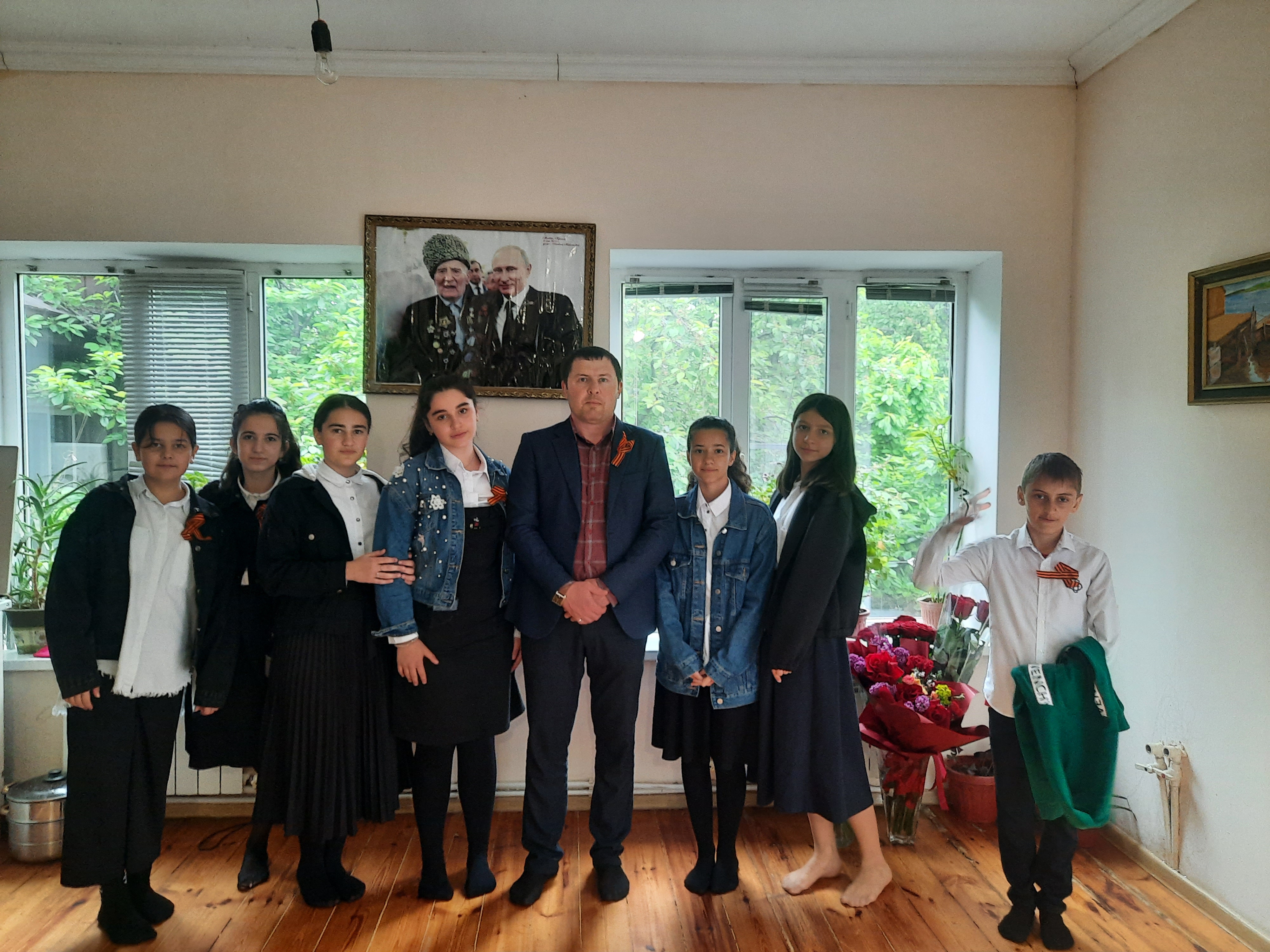 